The public is requested to fill out a "Speaker Card" to address the Board on any item of the agenda prior to the Board taking action on an item.  Comments from the public on Agenda items will be heard only when the respective item is being considered. Comments from the public on other matters not appearing on the Agenda that is within the Board's subject matter jurisdiction will be heard during the Public Comment period.  Public comment is limited to 2 minutes per speaker, unless waived by the presiding officer of the Board.   As a covered entity under Title II of the Americans with Disabilities Act, the City of Los Angeles does not discriminate on the basis of disability and upon request, will provide reasonable accommodation to ensure equal access to its programs, services, and activities.  Sign language interpreters, assistive listening devices, or other auxiliary aids and/or services may be provided upon request.                                            AGENDA      Call to Order                                                     President  Jill Banks Barad Pledge of AllegianceRoll callMinutes of SONC Board meeting of  May 13, 2013Introduction of elected officials, staff, LAPD Senior Lead Officers. Public Comment: Comments by the public on non-agenda items within SONC’s jurisdiction   President’s Report   Update on Review Panel recommendationTreasurer’s Report/Finance Committee—Howard Katchen a)     Review, discuss, and approve current financial reports and purchase card            expenditures since last Board meetingb)     Action Item: Review, discuss and approve the strategic plan for fiscal year 2013 –           2014 as amended by  Green Committeec)     Action Item: Review, discuss and approve the budget for fiscal year 2013 – 2014d)     Purchase card use deadline for current fiscal year 2012 – 2013e)     New funding programCommittee Reports/Updates       a.   Rules and Elections- Arthur Hutchinson, Chair                  b.  Neighborhood Services—Jeff Ebenstein, Chair                          1). Pothole Lottery #2                  c. Land Use Committee –Ron Ziff ,Chair                          1) IVT status                           2) Items on June LUC agenda                   d.. Government Affairs- Jay Beeber, Chair                   e. Arts Committee—Matt Plotkin, Chair                 f. Green and Beautification Committee—Carolyn Casavan, Chair                g. Public Safety Committee: Matt Plotkin, Chair   11.  Announcements from the Board on subject matters within SONC’s jurisdiction     12.   AdjournmentCALIFORNIASHERMAN OAKS NEIGHBORHOOD COUNCILP O Box 5721Sherman Oaks, CA 91413(818) 503-2399www.shermanoaksnc.orgOR CONTACTDepartment of Neighborhood Empowerment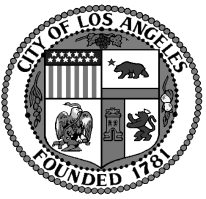 Sherman Oaks Neighborhood Council BOARD MEETING AGENDAMonday June 10, 2013  6:30 p.m.Sherman Oaks Elementary School Auditorium(Auditorium is on Dickens St, one block south of Ventura, just east of Kester)SHERMAN OAKS NEIGHBORHOOD COUNCILP O Box 5721Sherman Oaks, CA 91413(818) 503-2399www.shermanoaksnc.orgOR CONTACTDepartment of Neighborhood Empowerment